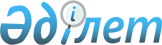 Об организации общественных работ в Тимирязевском районе в 2016 году
					
			Утративший силу
			
			
		
					Постановление акимата Тимирязевского района Северо-Казахстанской области от 21 декабря 2015 года № 260. Зарегистрировано Департаментом юстиции Северо-Казахстанской области 15 января 2016 года № 3561. Утратило силу постановлением акимата Тимирязевского района Северо-Казахстанской области от 29 апреля 2016 года N 120      Сноска. Утратило силу постановлением акимата Тимирязевского района Северо-Казахстанской области от 29.04.2016 N 120 (вводится в действие со дня подписания).

      В соответствии с подпунктом 5) статьи 7 Закона Республики Казахстан от 23 января 2001 года "О занятости населения", постановлением Правительства Республики Казахстан от 19 июня 2001 года № 836 "О мерах по реализации Закона Республики Казахстан от 23 января 2001 года "О занятости населения", акимат Тимирязевского района Северо-Казахстанской области ПОСТАНОВЛЯЕТ:

      1. Организовать общественные работы в Тимирязевском районе Северо-Казахстанской области в 2016 году.

      2. Утвердить прилагаемый Перечень организаций, виды, объемы общественных работ и источники финансирования на 2016 год.

      3. Коммунальному государственному учреждению "Центр занятости населения Отдела занятости и социальных программ акимата Тимирязевского района Северо-Казахстанской области" осуществлять направление безработных граждан на общественные работы в соответствии с утвержденным Перечнем.

      4. Определить спрос и предложение на общественные работы:

      в количестве заявленной потребности – 200 рабочих мест,

      в количестве утвержденной потребности – 200 рабочих мест.

      5. Оплату труда безработных, занятых на общественных работах, производить из средств районного бюджета, в размере минимальной заработной платы, установленной Законом Республики Казахстан от 30 ноября 2015 года "О республиканском бюджете на 2016-2018 годы".

      6. Условия общественных работ определены в соответствии с действующим законодательством Республики Казахстан: рабочая неделя продолжительностью пять дней с двумя выходными днями (суббота, воскресенье), восьмичасовой рабочий день с обеденным перерывом продолжительностью один час тридцать минут.

       Исходя из условий труда, могут применяться гибкие формы организации рабочего времени, предусмотренные трудовым договором, заключаемым между работниками и работодателями. Иные условия труда регулируются действующим трудовым законодательством Республики Казахстан.

      7. Контроль за исполнением настоящего постановления возложить на заместителя акима Тимирязевского района Северо-Казахстанской области Макенову Ж. Е.

      8. Настоящее постановление вводится в действие по истечении десяти календарных дней после дня его первого официального опубликования и распространяется на отношения, возникшие с 1 января 2016 года.

 Перечень организаций, виды, объемы общественных работ и источники финансирования на 2016 год
					© 2012. РГП на ПХВ «Институт законодательства и правовой информации Республики Казахстан» Министерства юстиции Республики Казахстан
				
      Аким Тимирязевского района
Северо-Казахстанской области

Е. Базарханов

      "СОГЛАСОВАНО"
Руководитель республиканского
государственного учреждения
"Управление юстиции
Тимирязевского района
Департамента юстиции
Северо-Казахстанской области
Министерства юстиции
Республики Казахстан"
21 декабря 2015 года

Анбаев А. С.

      Директор коммунального
государственного учреждения 
"Тимирязевский 
агротехнический колледж"
акимата
Северо-Казахстанской области
Министерства образования и 
науки Республики Казахстан"
21 декабря 2015 года

Жантоков Ж.А.

      Начальник республиканского
государственного учреждения
"Отдел по чрезвычайным
ситуациям 
Тимирязевского района 
Департамента 
чрезвычайных ситуаций 
Северо-Казахстанской области 
Комитета по чрезвычайным 
ситуациям 
Министерства внутренних дел 
Республики Казахстан"
21 декабря 2015 года

Баймышев Е.К.
 Утвержден постановлением акимата Тимирязевского района Северо-Казахстанской области от 21 декабря 2015 года № 260№ п/п

Наименование организации

Виды общественных работ

Объемы работ

Рабочих мест

Источник финансирования

1

Государственное учреждение "Аппарат акима Тимирязевского района Северо-Казахстанской области"

1.Оказание помощи в текущем ремонте здания акимата района.

Побелка, покраска, кабинетов -1700 квадратных метров.

3

Районный бюджет

1

Государственное учреждение "Аппарат акима Тимирязевского района Северо-Казахстанской области"

2.Оказание помощи в благоустройстве территории акимата района.

Уборка территории от мусора, очистка от снега 3200 квадратных метров,

побелка деревьев-80 штук.

1

Районный бюджет

1

Государственное учреждение "Аппарат акима Тимирязевского района Северо-Казахстанской области"

3.Оказание помощи в доставке, получении и вручении документов.

100-150 единиц корреспонденции.

5

Районный бюджет

2

Государственное учреждение "Аппарат акима Аксуатского сельского округа Тимирязевского района"

1.Оказание помощи в благоустройстве территории села Аксуат, кладбища.

Уборка улиц от мусора, очистка от снега, вырубка полыни, побелка столбов –18 километров. 

7

Районный бюджет

2

Государственное учреждение "Аппарат акима Аксуатского сельского округа Тимирязевского района"

2.Оказание помощи в переписи домашних хозяйств и составлении похозяйственных книг.

Подворный обход 310 дворов.

2

Районный бюджет

2

Государственное учреждение "Аппарат акима Аксуатского сельского округа Тимирязевского района"

3.Оказание помощи в текущем ремонте здания аппарата акима сельского округа.

Побелка, покраска кабинетов – 850 квадратных метров.

2

Районный бюджет

3

Государственное учреждение "Аппарат акима Акжанского сельского округа Тимирязевского района"

1.Оказание помощи в благоустройстве территории села Акжан, кладбища и могилы Мендеке Батыра.

Уборка улиц от мусора, очистка от снега, вырубка полыни и камыша, побелка столбов – 5 километров. 

4

Районный бюджет

3

Государственное учреждение "Аппарат акима Акжанского сельского округа Тимирязевского района"

2.Оказание помощи в переписи домашних хозяйств и составлении похозяйственных книг.

Подворный обход 138 дворов.

1

Районный бюджет

3

Государственное учреждение "Аппарат акима Акжанского сельского округа Тимирязевского района"

3.Оказание помощи в текущем ремонте здания аппарата акима сельского округа и Акжанской основной школы.

Побелка, покраска кабинетов – 100 квадратных метров.

3

Районный бюджет

4

Государственное учреждение "Аппарат акима Белоградовского сельского округа Тимирязевского района"

1.Оказание помощи в благоустройстве территории села Белоградовка, кладбища.

Уборка улиц от мусора, очистка от снега, вырубка полыни – 3 километра, побелка столбов – 4 километров. Уборка территории кладбища от мусора и хлама – 5000 квадратных метров.

3

Районный бюджет

4

Государственное учреждение "Аппарат акима Белоградовского сельского округа Тимирязевского района"

2.Оказание помощи в текущем ремонте дорог.

Засыпка ям по улицам- 3 километра.

1

Районный бюджет

4

Государственное учреждение "Аппарат акима Белоградовского сельского округа Тимирязевского района"

3.Оказание помощи в заготовке дров, разгрузке угля для здания аппарата акима сельского округа.

Заготовка, распиливание, колка, перенос дров и складирование - 5 кубических метров дров, складирование угля - 5 тонн.

2

Районный бюджет

4

Государственное учреждение "Аппарат акима Белоградовского сельского округа Тимирязевского района"

4. Оказание помощи в текущем ремонте здания аппарата акима сельского округа и Белоградовской средней школы.

Побелка, покраска кабинетов – 1200 квадратных метров.

2

Районный бюджет

5

Государственное учреждение "Аппарат акима Дзержинского сельского округа Тимирязевского района"

1.Оказание помощи в благоустройстве территории села Дзержинское.

Уборка улиц от мусора, очистка от снега, вырубка полыни - 5 километров,

побелка столбов по трассе Дзержинский–Аксуат -8 километров, вырубка кустарника, камыша вдоль грейдера – 8 километров. Очистка лесополосы от сухих веток – 700 квадратных метров. 

3

Районный бюджет

5

Государственное учреждение "Аппарат акима Дзержинского сельского округа Тимирязевского района"

2.Оказание помощи в текущем ремонте Дзержинской основной школы, медицинского пункта, пункта раздачи воды. 

Побелка потолков, стен, покраска пола кабинетов, коридоров, спортзала, кочегарки, медицинского пункта, пункта раздачи воды – 1500 квадратных метров.

2

Районный бюджет

5

Государственное учреждение "Аппарат акима Дзержинского сельского округа Тимирязевского района"

3. Оказание помощи в переписи домашних хозяйств и составлении похозяйственных книг. 

Подворный обход 111 дворов. 

1

Районный бюджет

6

Государственное учреждение "Аппарат акима Дмитриевского сельского округа Тимирязевского района"

1.Оказание помощи в благоустройстве территории села Дмитриевка и села Жаркын.

Уборка улиц от мусора, очистка от снега, вырубка полыни, побелка столбов –18 километров. Очистка парка от сухих веток – 700 квадратных метров. 

3

Районный бюджет

6

Государственное учреждение "Аппарат акима Дмитриевского сельского округа Тимирязевского района"

2.Проведение работ, связанных с весенними паводками.

Очистка труб-6 штук, кюветов – 500 метров.

1

Районный бюджет

6

Государственное учреждение "Аппарат акима Дмитриевского сельского округа Тимирязевского района"

3.Оказание помощи в переписи домашних хозяйств и составлении похозяйственных книг.

Подворный обход 300 дворов.

2

Районный бюджет

6

Государственное учреждение "Аппарат акима Дмитриевского сельского округа Тимирязевского района"

4.Оказание помощи в заготовке дров и разгрузке угля для здания аппарата акима сельского округа, Дмитриевского фельдшерско-акушерского пункта, медицинского пункта села Жаркын и Ынтымак.

Заготовка, распиливание, колка, перенос и складирование-24 кубических метров дров и складирование угля 5 тонн.

2

Районный бюджет

6

Государственное учреждение "Аппарат акима Дмитриевского сельского округа Тимирязевского района"

5. Оказание помощи в текущем ремонте здания аппарата акима сельского округа

Побелка, покраска кабинетов – 1200 квадратных метров..

2

Районный бюджет

7

Государственное учреждение "Аппарат акима Докучаевского сельского округа Тимирязевского района"

1.Оказание помощи в благоустройстве территории села Докучаево.

Уборка улиц от мусора, очистка от снега, вырубка полыни, побелка столбов, покраска памятника родителей Сабита Муканова, уборка территории мемориального комплекса "Сары батыр, Сүйір батыр"– 9 километров. 

5

Районный бюджет

7

Государственное учреждение "Аппарат акима Докучаевского сельского округа Тимирязевского района"

2.Оказание помощи в переписи домашних хозяйств и составлении похозяйственных книг.

Подворный обход 215 дворов.

1

Районный бюджет

8

Государственное учреждение "Аппарат акима Есильского сельского округа Тимирязевского района"

1.Оказание помощи в благоустройстве территории села Есиль.

Уборка улиц от мусора, очистка от снега 3 километра, побелка столбов – 2 километров, вырубка полыни - 4 километра.

3

Районный бюджет

8

Государственное учреждение "Аппарат акима Есильского сельского округа Тимирязевского района"

2.Оказание помощи в текущем ремонте Ишимской начальной школы.

Побелка потолков, стен – 100 квадратных метров, покраска и замазка – 4 штук, покраска пола – 100 квадратных метров.

2

Районный бюджет

8

Государственное учреждение "Аппарат акима Есильского сельского округа Тимирязевского района"

3.Оказание помощи в разгрузке и складировании угля для медицинского пункта.

Перенос и складирование -10 кубических метров дров, складирование угля – 6 тонн.

1

Районный бюджет

9

Государственное учреждение "Аппарат акима Интернационального сельского округа Тимирязевского района"

1.Оказание помощи в благоустройстве территории села Дружба.

Уборка улиц от мусора, очистка от снега, вырубка полыни, кустарника – 5 километров, побелка столбов – 11 километров, покраска штакетника бюджетных зданий – 125 пролҰтов, замена баннеров- 12 штук, откос травы дороги села Дружба села Степное - 16 километров. 

4

Районный бюджет

9

Государственное учреждение "Аппарат акима Интернационального сельского округа Тимирязевского района"

2.Оказание помощи в текущем ремонте дорог.

Засыпка ям по улицам- 4 километра.

1

Районный бюджет

9

Государственное учреждение "Аппарат акима Интернационального сельского округа Тимирязевского района"

3.Оказание помощи в заготовке дров для здания аппарата акима сельского округа, медицинского пункта, разгрузка угля для сельского клуба, медицинского пункта.

Заготовка, распиливание, колка, перенос и складирование -12 кубических метров дров, уборка территории деляны. Складирование угля – 60 тонн.

2

Районный бюджет

9

Государственное учреждение "Аппарат акима Интернационального сельского округа Тимирязевского района"

4.Оказание помощи в ремонте здания аппарата акима сельского округа, водонапорной башни, медицинского пункта, клуба, стадиона, 2 автобусных павильона. 

Побелка - 850 квадратных метров,

покраска- 500 квадратных метров.

 

2

Районный бюджет

9

Государственное учреждение "Аппарат акима Интернационального сельского округа Тимирязевского района"

5.Оказание помощи в благоустройстве кладбища.

Уборка территории кладбища от мусора и хлама – 4000 квадратных метров, покраска ограждении – 70 квадратных метров.

1

Районный бюджет

10

Государственное учреждение "Аппарат акима Комсомольского сельского округа Тимирязевского района"

1. Оказание помощи в благоустройстве территории села Комсомольское.

Уборка улиц от мусора, снега, вырубка полыни, побелка столбов –7 километров.

4

Районный бюджет

10

Государственное учреждение "Аппарат акима Комсомольского сельского округа Тимирязевского района"

2.Оказание помощи в переписи домашних хозяйств и составлении похозяйственных книг.

Подворный обход 170 дворов.

1

Районный бюджет

10

Государственное учреждение "Аппарат акима Комсомольского сельского округа Тимирязевского района"

3.Оказание помощи в текущем ремонте здания аппарата акима сельского округа, медицинского пункта.

Побелка потолков, стен – 800 квадратных метров, покраска -400 квадратных метров.

2

Районный бюджет

10

Государственное учреждение "Аппарат акима Комсомольского сельского округа Тимирязевского района"

4.Оказание помощи в заготовке дров, разгрузке угля для здания аппарата акима сельского округа, медицинского пункта.

Заготовка, распиливание, колка, перенос и складирование -16 кубических метров дров, складирование угля - 35 тонн.

2

Районный бюджет

10

Государственное учреждение "Аппарат акима Комсомольского сельского округа Тимирязевского района"

5.Проведение работ, связанных с весенними паводками.

Очистка водосточных труб, траншей от снега по улицам – 5 километров.

2

Районный бюджет

11

Государственное учреждение "Аппарат акима Куртайского сельского округа Тимирязевского района"

 

1.Оказание помощи в благоустройстве территории села Степное.

Уборка улиц от мусора, очистка от снега, вырубка полыни, побелка столбов – 12 километров.

5

Районный бюджет

11

Государственное учреждение "Аппарат акима Куртайского сельского округа Тимирязевского района"

 

2.Проведение работ, связанных с весенними паводками.

Очистка водосточных труб, траншей от снега по улицам -5 километров.

1

Районный бюджет

11

Государственное учреждение "Аппарат акима Куртайского сельского округа Тимирязевского района"

 

3.Оказание помощи в переписи, домашних хозяйств и составлении похозяйственных книг. 

Подворный обход 211 дворов.

1

Районный бюджет

11

Государственное учреждение "Аппарат акима Куртайского сельского округа Тимирязевского района"

 

4.Оказание помощи в заготовке дров и разгрузке угля для здания аппарата акима сельского округа.

Заготовка, распиливание, колка, перенос и складирование - 15 кубических метра дров, складирование.

1

Районный бюджет

11

Государственное учреждение "Аппарат акима Куртайского сельского округа Тимирязевского района"

 

5.Оказание помощи в текущем ремонте здания аппарата акима сельского округа.

Побелка потолков, стен –90 квадратных метров, покраска -30 квадратных метров.

1

Районный бюджет

11

Государственное учреждение "Аппарат акима Куртайского сельского округа Тимирязевского района"

 

6.Оказание помощи в подготовке и обработке документации для хранения.

Обработка 87 дел.

1

Районный бюджет

12

Государственное учреждение "Аппарат акима Ленинского сельского округа Тимирязевского района

1.Оказание помощи в благоустройстве территории села Ленинское.

Уборка улиц от мусора, очистка от снега, вырубка полыни, побелка столбов - 20 километров, вырубка кустарников вдоль грейдера -6 километров.

4

Районный бюджет

12

Государственное учреждение "Аппарат акима Ленинского сельского округа Тимирязевского района

2.Проведение работ, связанных с весенними паводками.

Очистка водосточных труб, траншей от снега по улицам - 10 километров.

1

Районный бюджет

12

Государственное учреждение "Аппарат акима Ленинского сельского округа Тимирязевского района

3.Оказание помощи в заготовке дров для медицинского пункта, клуба села Ленинское, здания аппарата акима сельского округа.

Заготовка, распиливание, колка, перенос и складирование -40 кубических метров дров, складирование угля – 20 тонн.

1

Районный бюджет

12

Государственное учреждение "Аппарат акима Ленинского сельского округа Тимирязевского района

4.Оказание помощи в переписи, домашних хозяйств и составлении похозяйственных книг.

Подворный обход 136 дворов.

1

Районный бюджет

12

Государственное учреждение "Аппарат акима Ленинского сельского округа Тимирязевского района

5. Оказание помощи в ремонте здания аппара акима сельского округа, сельского клуба, водонапорной башни, медицинского пункта.

Побелка 250 квадратных метров, покраска- 100 квадратных метров.

1

Районный бюджет

13

Государственное учреждение "Аппарат акима Мичуринского сельского округа Тимирязевского района"

 

1.Оказание помощи в благоустройстве территории села Мичурино.

Уборка улиц и аллеи от мусора, очистка от снега, вырубка полыни и камыша, побелка столбов, покраска бордюр - 8 километров, посадка деревьев 100 штук.

4

Районный бюджет

13

Государственное учреждение "Аппарат акима Мичуринского сельского округа Тимирязевского района"

 

2.Проведение работ, связанных с весенними паводками.

 

Очистка водосточных труб, траншей по улицам - 8 километров.

1

Районный бюджет

13

Государственное учреждение "Аппарат акима Мичуринского сельского округа Тимирязевского района"

 

3.Оказание помощи в переписи домашних хозяйств и составлении похозяйственных книг.

Подворный обход 185 дворов.

2

Районный бюджет

13

Государственное учреждение "Аппарат акима Мичуринского сельского округа Тимирязевского района"

 

4.Оказание помощи в текущем ремонте здания аппарата акима сельского округа.

Побелка, покраска, штукатурка, кабинетов -470 квадратных метров.

2

Районный бюджет

14

Государственное учреждение "Аппарат акима Москворецкого сельского округа Тимирязевского района"

1.Оказание помощи в благоустройстве территории села Москворецкое.

Уборка улиц от мусора, очистка от снега, вырубка полыни, побелка столбов –60 километров, посадка деревьев 50 штук, разбивка клумб, полив и прополка – 500 квадратных метров. 

5

Районный бюджет

14

Государственное учреждение "Аппарат акима Москворецкого сельского округа Тимирязевского района"

2.Проведение работ, связанных с весенними паводками.

Очистка водосточных труб, траншей от снега по улицам 8 километров.

1

Районный бюджет

14

Государственное учреждение "Аппарат акима Москворецкого сельского округа Тимирязевского района"

3.Оказание помощи в переписи домашних хозяйств и составлении похозяйственных книг.

Подворный обход – 194 дворов.

1

Районный бюджет

14

Государственное учреждение "Аппарат акима Москворецкого сельского округа Тимирязевского района"

4.Оказание помощи в благоустройстве кладбища.

Уборка территории кладбища от мусора и хлама – 1400 квадратных метров. 

2

Районный бюджет

14

Государственное учреждение "Аппарат акима Москворецкого сельского округа Тимирязевского района"

5.Оказание помощи в текущем ремонте здания аппарата акима сельского округа, Центра досуга.

Побелка, покраска, штукатурка, кабинетов -100 квадратных метров.

2

Районный бюджет

15

Государственное учреждение "Аппарат акима Хмельницкого сельского округа Тимирязевского района"

1.Оказание помощи в благоустройстве территории села Хмельницкое.

Уборка улиц от мусора, очистка от снега, вырубка полыни и лопухов, побелка столбов –17 километров. 

6

Районный бюджет

15

Государственное учреждение "Аппарат акима Хмельницкого сельского округа Тимирязевского района"

2.Оказание помощи в переписи домашних хозяйств и составлении похозяйственных книг.

Подворный обход 163 дворов.

1

Районный бюджет

16

Государственное учреждение "Аппарат акима Целинного сельского округа Тимирязевского района"

1.Оказание помощи в благоустройстве территории села Целинное.

Уборка улиц от мусора, очистка от снега, вырубка полыни, побелка столбов –7 километров. Посадка деревьев-50 штук.

3

Районный бюджет

16

Государственное учреждение "Аппарат акима Целинного сельского округа Тимирязевского района"

2.Оказание помощи в переписи домашних хозяйств и составлении похозяйственных книг.

Подворный обход 80 дворов. 

1

Районный бюджет

16

Государственное учреждение "Аппарат акима Целинного сельского округа Тимирязевского района"

3.Оказание помощи в текущем ремонте здания аппарата акима сельского округа.

Побелка, покраска, штукатурка, кабинетов -100 квадратных метров.

2

Районный бюджет

17

Государственное учреждение "Аппарат акима Тимирязевского сельского округа Тимирязевского района"

1.Оказание помощи в благоустройстве территории села Тимирязево.

Уборка улиц от мусора, очистка от снега, вырубка полыни, побелка столбов, бордюр– 50 километров, разбивка клумб, полив, прополка- 540 квадратных метров.

28

Районный бюджет

17

Государственное учреждение "Аппарат акима Тимирязевского сельского округа Тимирязевского района"

2.Проведение работ, связанных с весенними паводками.

Очистка водосточных труб, 

траншей по улицам 50 километров.

2

Районный бюджет

17

Государственное учреждение "Аппарат акима Тимирязевского сельского округа Тимирязевского района"

3.Оказание помощи в переписи домашних хозяйств и составлении похозяйственных книг.

Подворный обход 1565 дворов.

10

Районный бюджет

17

Государственное учреждение "Аппарат акима Тимирязевского сельского округа Тимирязевского района"

4.Оказание помощи в подготовке и обработке документации для хранения.

Обработка 100 дел.

1

Районный бюджет

17

Государственное учреждение "Аппарат акима Тимирязевского сельского округа Тимирязевского района"

5.Оказание помощи в благоустройстве территории стадиона.

Уборка территории от мусора 1200 квадратных метров.

2

Районный бюджет

17

Государственное учреждение "Аппарат акима Тимирязевского сельского округа Тимирязевского района"

6. Оказание помощи в благоустройстве территории скверов по улице Утеубаева и улице Жеңіс.

Вырубка полыни, разбивка клумб, полив, прополка -1500 квадратных метров.

3

Районный бюджет

17

Государственное учреждение "Аппарат акима Тимирязевского сельского округа Тимирязевского района"

7.Оказание помощи в благоустройстве кладбища.

Уборка территории кладбища от мусора и хлама – 44000 квадратных метров. 

3

Районный бюджет

18

Государственное учреждение "Отдел занятости и социальных программ Тимирязевского района Северо-Казахстанской области"

1.Оказание помощи в формировании и обработке необходимых документов.

Оформление 90-150 дел.

 

2

Районный бюджет

18

Государственное учреждение "Отдел занятости и социальных программ Тимирязевского района Северо-Казахстанской области"

2 Оказание помощи в работе с текущими и архивными документами, в подшивке производств, доставка корреспонденции.

100-150 единиц корреспонденции

2

Районный бюджет

19

Коммунальное государственное учреждение "Центр занятости населения Отдела занятости и социальных программ акимата Тимирязевского района Северо-Казахстанское области"

Оказание помощи в работе с текущими и архивными документами, в подшивке производств, доставка корреспонденции.

100-150 единиц корреспонденции

2

Районный бюджет

20

Республиканское государственное учреждение "Управление юстиции Тимирязевского района Департамента юстиции Северо-Казахстанской области Министерства юстиции Республики Казахстан"

Оказание помощи в обработке и подготовке к хранению документации.

100-150 единиц корреспонденции.

5

Районный бюджет

21

Республиканское государственное учреждение "Отдел по чрезвычайным ситуациям Тимирязевского района Департамента по чрезвычайным ситуациям Северо-Казахстанской области Комитета по чрезвычайным ситуациям Министерства внутренних дел Республики Казахстан"

Оказание помощи в обработке и подготовке к хранению документации.

150-200 единиц корреспонденции.

2

Районный бюджет

22

Коммунальное государственное учреждение "Тимирязевский агротехнический колледж" акимата Северо-Казахстанской области Министерства и образования и науки Республики Казахстан"

Оказание помощи в текущем ремонте здания агротехнического колледжа.

Побелка, покраска, штукатурка здания – 3195 квадратных метров

2

Районный бюджет

Итого

200

